CENTRAL ASSOCIATION OF AGRICULTURAL VALUERS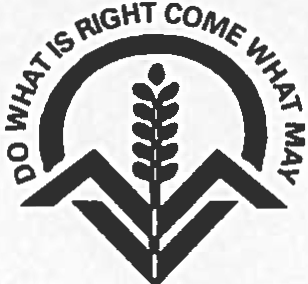 CAAV EXAMINATIONS 20179TH NOVEMBER 2017NATIONAL ORAL QUESTIONS          Each Group is to choose TWO questions from the four and then                      ask those same two questions of all the candidates in that Group.Question 1: Rent ReviewNB  Set separately for England/Wales and ScotlandA.	England and WalesUnder which Section is a Notice served to review the rent under the Agricultural Holdings Act 1986?Answer									Section 12									½ mark What is the minimum length of the Notice period?Answer									12 months – to a qualifying term date					½ markWhich Schedule defines the amount of rent payable?Answer									Schedule 2 (Paragraphs 1 to 3)						½ markDefine “The Rent Properly Payable”			Answer									The rent at which the holding might reasonably be expected to be let by a prudent and willing landlord to a prudent and willing tenant taking into account all relevant factors including (in every case) the terms of the tenancy, the character and situation of the holding, the productive capacity of the holding and its related earning capacity and its current level of rents for comparable lettings.				1½ marksWhat are the disregards for the subject holding?Answer									Tenant’s improvementsTenant’s fixed equipmentGrant aided element of landlord’s improvementsTenant’s occupationTenant’s dilapidations“High farming” (special system)  		      2 marks (½ mark each for any FOUR)B.	ScotlandFor a rent review under s.13 of the Agricultural Holdings (Scotland) Act 1991, what legal factors set the earliest next date at which a rent review could be taken to the Land Court?Answer									The next termination date at least three years after the latest of: the commencement of the tenancythe date as from which a previous variation in rent took effectthe date as from which a previous direction by the Court that the rent should be unchanged									        1 mark What is the minimum and maximum length of the notice period for a review?Answer									12 months and 24 months to a qualifying term date				       ½ markDefine “The Rent Properly Payable”			Answer									The rent at which, having regard to the term of the tenancy (other than those relating to rent), the holding might reasonably be expected to be let in the open market by a willing landlord to a willing tenant disregarding –any effect on rent of the fact that the tenant is in occupation of the holding andany distortion in rent due to a scarcity of lets			     1½ marksTo what factors must the Land Court have regard?AnswerInformation about rents of other holdings (and any factor affecting them except for any distortion due to scarcity)The current economic conditions in the relevant sector of agriculture	           1 markWhat are the disregards for the subject holding?Answer									Tenant’s improvementsAny increase in value from non-agricultural use or a conservation purposeGrant aided element of landlord’s ImprovementsTenant’s dilapidations“High farming” (special system) 		        1 mark (¼ mark each for any FOUR)Question 2:  Sale of FarmYour client wishes to sell her farm: your firm has been instructed.Briefly outline the practical steps required between your initial meeting and placing the property on the market (specific details of the sales particulars are not required)Answer												Agree, issue and obtain signed Terms of Engagement.Obtain the relevant information to comply with Money Laundering Regulations.Inspect the farm, request relevant information from the client and the client’s solicitor to allow you to prepare the sales particulars.Prepare draft particulars and agree them with client.Agree an advertising schedule and budget.Agree the provision of sale boards (number, size, siting, cost).Agree initial marketing date and length of marketing process.1½ marks (Examiners to determine extent of answer for full marks)Assuming the land is to be sold by Informal Tender, what information and terms would you set out on the Tender Form to accompany the sales particulars?Answer									Name, address, contact details of the TendererThe sum(s) offeredName, address, contact details of the Tenderer’s solicitorDetails of how the purchase is to be fundedFinancial referencesWhere and how to submit the Tender and the deadline for submissionOffers to be for a fixed sum in pounds Sterling for an uneven amount, no escalating or cumulative offersFaxed offers by arrangementNo offers by emailOffers submitted on behalf of a third party only accepted on declaration of the identity of that partyVendor reserves the right not to accept the highest or any TenderTime scales of notification of success or otherwiseTenderer is responsible for determining the basis upon which the offer is made and the offer will be taken as an admission that the intended purchaser has received and understood the sales particularsHas made all prudent enquiries and relies solely on their Agent’s/Adviser’s judgement1½ marks (Examiners to determine extent of answer for full marks)Assuming the farm is located next to a village what special condition might you advise your client to attach to the sale?Answer									An overage clause or restrictive covenant (in the latter case only if retaining land adjacent)										1markQuestion 3 – Basic Payment Scheme: GreeningNB  This is set separately for each of England, Wales and ScotlandA.	Englanda)	What are the four main changes to the 2018 Basic Payment Scheme greening rules in 	respect of Ecological Focus Area?Answeri)	A ban on the application of plant protection products on nitrogen-fixing crops, fallow, catch and cover crops declared as EFAs.ii)	Introduction of field margins as an EFA buffer strip optioniii)	An extension to the EFA catch crop period from 4 weeks to a minimum of 8 weeksiv)	The inclusion of trees in line under the EFA hedge option		          ½ mark eachb)	What are plant protection products?AnswerThey include seed treatments, herbicides, fungicides, insecticides, molluscicides, desiccants and plant growth regulators.            						                    ½ mark	c)	When does the PPP ban apply to the following EFAs:	i) Nitrogen Fixing Crops?AnswerFrom the date of sowing until the date of harvest				     ½ mark	ii) Fallow?Answer1st January to 30th June							     ½ mark	iii) Catch Crop?Answer20th August to 14th October							     ½ mark	iv) Cover Crop?Answer1st October 2018 to 15th January 2019					    ½ markd)	What exemptions are there to the ban?AnswerNone 											      ½ markB.	Walesa)	What are the four changes to the 2018 Basic Payment Scheme greening rules in 	respect of Ecological Focus Area?Answeri)	A ban on the application of plant protection products on nitrogen-fixing crops and 	fallow declared as EFAs.ii)	The inclusion of trees in line under the EFA hedge optioniii)	No grazing of fallow land after the fallow period ends to 31st Decemberiv)	Fallow land cuttings must be left on the ground to rot and not removed or burnt										          ½ mark eachb)	What are plant protection products?AnswerThey include seed treatments, herbicides, fungicides, insecticides, molluscicides, desiccants and plant growth regulators.            						                    ½ mark	c)	When does the PPP ban apply to the following EFAs:	i) Nitrogen Fixing Crops?AnswerFrom the date of sowing until the 1st August at the earliest			      ½ mark	ii) Fallow?	Answer1st February to 31st July						 	     ½ markd)	What exemptions are there to the ban?AnswerNone 											      ½ marke)	Name the other EFA measures available other than Nitrogen Fixing Crops, Fallow and 	Trees in Line. AnswerHedges, Woodland Strips, Traditional Stone Walls, Short Rotation Coppice and Land afforested under an eligible Welsh Government Rural Communities – Rural Development Programme for Wales 2014 – 2020 scheme commitment (only if that land was used to activate SPS payment entitlements in 2008).		         				 ½ mark (at discretion of examiner)	C.	Scotlanda)	Name four of the changes to the 2018 Basic Payment Scheme greening rules in 	respect of Ecological Focus Area?Answeri)	Hedges will be a separate EFA option ii)	Agro-forestry established since 2015 under FGS (Pillar 2) on BPS eligible, arable land 	in 2015 will be a separate EFA optioniii)	Maintenance of drainage on EFA fallow iv)	The introduction of a compulsory ban on Plant Protection Products on EFA fallow, 	EFA nitrogen fixing crops, EFA catch crops and EFA green cover, subject to certain 	flexibilities v)	Changes to EFA eligibility/location. Introduction of a new definition of 'adjacent' 	when considering whether EFA features are 'on or adjacent to arable land', necessary for them to qualify as EFA vi)	Changes to catch crop and green cover options. Setting a new minimum duration 	period for the retention of catch crop and green cover to meet the EFA option 	requirements. Remove the deadlines for the sowing of catch crop and green covervii)	Changes to the EFA Nitrogen fixing crops optionviii)	A new option of EFA Margin which will amalgamate the previous EFA field margin 	and EFA buffer strip options			       2 marks - ½ mark each – max 4 answersb)	What are plant protection products?AnswerThey include seed treatments, herbicides, fungicides, insecticides, molluscicides, desiccants and plant growth regulators.            						                    ½ mark	When does the PPP ban apply to the following EFAs:	i) Nitrogen Fixing Crops?AnswerFrom the date of establishment until the date of harvest (1st August or later)       ½ mark	ii) Fallow?Answer15th January to 15th July inclusive						       ½ mark	iii) Catch Crop?AnswerFrom the date of harvest of the nurse crop to 31st December inclusive	       ½ mark	iv) Green Cover?AnswerFrom the date of establishment (not later than 1st November) to 31st December inclusive          											      ½ markd)	What exemptions are there to the ban?AnswerSpot herbicide application permitted on fallow land for injurious weeds, invasive weeds and certain other weed species								      ½ markQuestion 4 – Agreement for a CompoundNational Grid is proposing to refurbish a line of towers which cross your client’s owner-occupied farm adjacent to the adjoining road.  The Grid’s contractors have approached your client asking if they can use approximately half an acre of his farm, preferably in the farmyard, to store materials and vehicles for a period of about 4 months.a)	What advice would you give your client on the location of the proposed compound?AnswerThe farmstead may be suitable if there is a hard-surfaced area away from the buildings which will not conflict with the day-to-day running of the farm or the access to it.  This would avoid the need to remove topsoil and lay a suitable surface.  If suitable, the contractors’ ‘preferred location’ should be reflected in the fee payable.Alternatively locate the compound close to an adjoining road to avoid potential disruption to farming operations and access.  Any planning or rating issues will be the contractors’ responsibility.  					                                                          ½ markb)	What type of agreement would you recommend your client enters into and why?AnswerFor the candidate to respond and explain with answers that are likely to be either a tenancy or a licence.  The tenancy gives exclusive possession for a period (whether fixed or periodic).  As a commercial tenancy, it would be under the 1954 Act in England and Wales but a let of six months or less is outside Part II.  There is no equivalent right to renew in Scotland.A licence (likely to be less possible in Scotland) would simply be a permission to use the site on the terms granted, perhaps reflecting an indefinite period.										      ½ markc)	What would you undertake prior to commencement of the agreement?AnswerA record of condition									      ½ markc)	Provide headings for six principal terms you would want to incorporate in the licence 	agreement.AnswerNames and addresses of licensor and licenseeStart date and durationExtent of compound area and access, including a planPermitted activitiesDays and hours of useFee payable (and bond) and dates of paymentPrevention of contaminationFencing requirementsWorks to ground surface, if requiredReinstatement provisionsPenalty clause or fee increase in the event of overrunIndemnity clause for any injury, damage, losses or third party claimsNon-assignment clauseDispute resolution clauseValuer's fees(Other terms acceptable to examiner)		   3 marks - ½ mark each – max 6 answersd)	What level of fee would you hope to negotiate with the contractors?AnswerFigures vary widely, but probably £150 to £500 per week.				      ½ mark